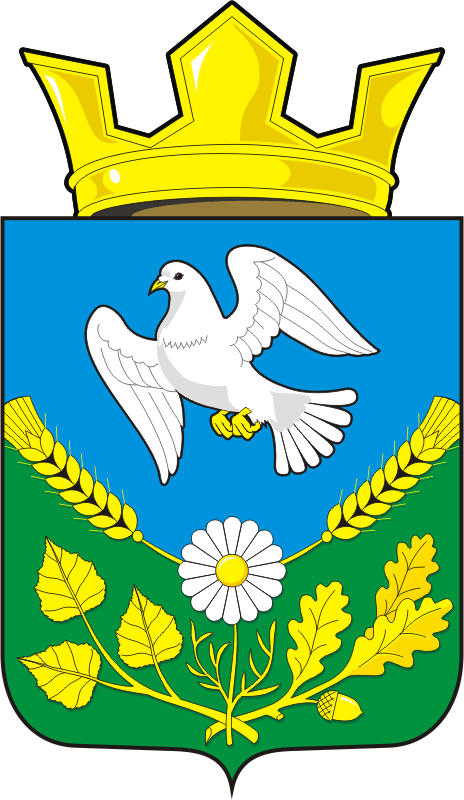 АДМИНИСТРАЦИЯ НАДЕЖДИНСКОГО СЕЛЬСОВЕТА САРАКТАШСКОГО РАЙОНА ОРЕНБУРГСКОЙ ОБЛАСТИП О С Т А Н О В Л Е Н И Е           16.09.2019                                    с. Надеждинка                                    № 34-п                                                                                 «О внесении изменений в Постановление от 24.04.2017 № 28-п «Об утверждении требований к порядку разработки и принятия правовых актов о нормировании в сфере закупок для обеспечения муниципальных нужд администрации муниципального образования Надеждинский сельсовет Саракташского района Оренбургской области, содержанию указанных актов и обеспечению их исполнения»В соответствии с пунктом 1 «Изменений, которые вносятся в акты Правительства Российской Федерации, утвержденных Постановлением Правительства Российской Федерации от 21.06.2018 № 712 «О внесении изменений в некоторые акты Правительства Российской Федерации», руководствуясь статьей  42 Устава муниципального образования Надеждинский сельсовет Саракташского района Оренбургской области постановляет:1. Внести изменения в «Требования к порядку разработки и принятия правовых актов о нормировании в сфере закупок для обеспечения муниципальных нужд Администрации муниципального образования Надеждинский сельсовет Саракташского района Оренбургской области, содержанию указанных актов и обеспечению их исполнения» согласно приложению.2. Контроль за исполнением настоящего постановления оставляю за собой.3. Постановление вступает в силу после дня его обнародования.Глава муниципального образования                       ____________     Тимко О.А.РАЗОСЛАНО: администрация района, в прокуратуру, в делоПриложение к постановлению Администрациимуниципального образования  Надеждинский сельсовет от 16.09.2019 № 34-пИЗМЕНЕНИЯв «Требования к порядку разработки и принятия правовых актов о нормировании в сфере закупок для обеспечения муниципальных нужд Администрации муниципального образования Надеждинский сельсовет Саракташского района Оренбургской области, содержанию указанных актов и обеспечению их исполнения»1. Наименование приложения изложить в следующей редакции: «Требования к порядку разработки и принятия правовых актов о нормировании в сфере закупок для обеспечения муниципальных нужд Администрации муниципального образования Надеждинский сельсовет Саракташского района Оренбургской области, содержанию указанных актов и обеспечению их исполнения». 2. В пункте 2 предложение 2 исключить.  3. Пункты 9 - 14 исключить. 4. Пункты 15 – 26 считать пунктами 9 – 20 соответственно . 